T.CVİRANŞEHİR KAYMAKAMLIĞIViranşehir Mesleki Eğitim Merkezi Müdürlüğü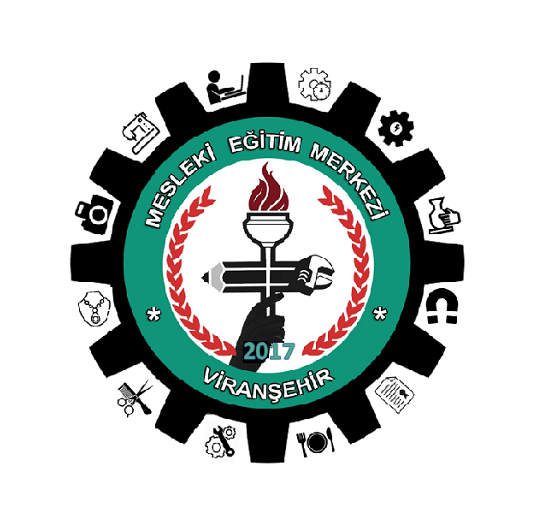 2019-2023 Stratejik Plan	VİRANŞEHİR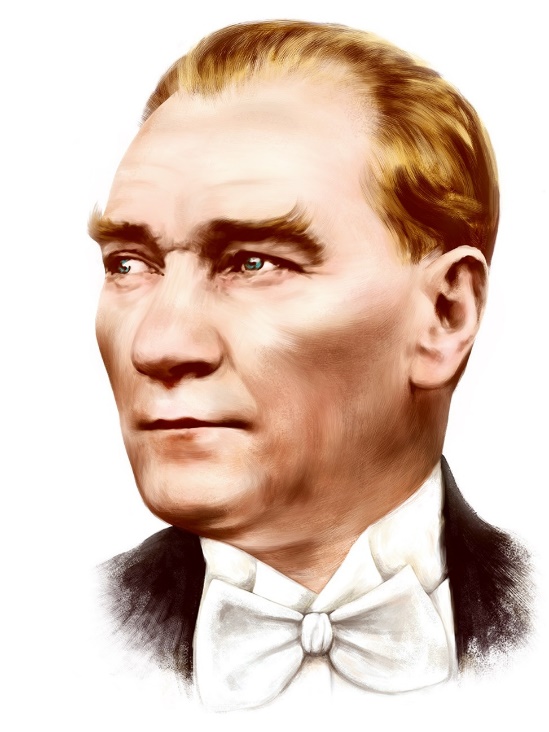 “Milli Eğitim'in gayesi; memlekete ahlâklı, karakterli, cumhuriyetçi, inkılâpçı, olumlu, atılgan, başladığı işleri başarabilecek kabiliyette, dürüst, düşünceli, iradeli, hayatta rastlayacağı engelleri aşmaya kudretli, karakter sahibi genç yetiştirmektir. Bunun için de öğretim programları ve sistemleri ona göre düzenlenmelidir. (1923)”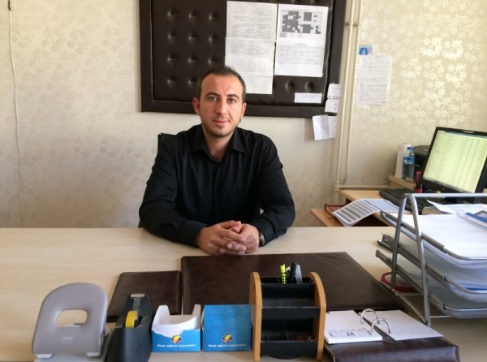 Müdür Sunuşu	 	Geçmişten günümüze gelirken var olan yaratıcılığın getirdiği teknolojik ve sosyal anlamda gelişmişliğin ulaştığı hız, artık kaçınılmazları da önümüze sererek kendini göstermektedir. Güçlü ekonomik ve sosyal yapı, güçlü bir ülke olmanın ve tüm değişikliklerde dimdik ayakta durabilmenin kaçınılmazlığı da oldukça büyük önem taşımaktadır. Gelişen ve sürekliliği izlenebilen, bilgi ve planlama temellerine dayanan güçlü bir yaşam standardı ve ekonomik yapı; stratejik amaçlar, hedefler ve planlanmış zaman diliminde gerçekleşecek uygulama faaliyetleri ile oluşabilmektedir. Bu gerekçeyle yapmış olduğumuz Stratejik Eylem Planımız da mevcut koşullarımızı değerlendirmek; zayıf ve güçlü yönlerimizi belirlemek; vizyonumuz ve misyonumuz doğrultusunda hedeflerimizi açığa çıkarmak yollarıyla, kendini doğal süreci dâhilinde yenileyen dünyaya uyum sağlayacak ve onun bu gelişim sürecine etkin olarak müdahil olabilecek nitelikte bireyler yetiştirme, güzel bir gelecek yaratma ve bir manada geleceğe hazır olmaya çalışmaktan ziyade geleceği ellerimizde şekillendirme, şeffaflığı ve denetlenebilme özelliğini ortaya çıkarma arzusuna hizmet etmektedir. Gelişen ve sürekliliği izlenebilen, bilgi ve planlama temellerine dayanan güçlü bir yaşam standardı ve ekonomik yapı; stratejik amaçlar, hedefler ve planlanmış zaman diliminde gerçekleşecek uygulama faaliyetleri ile (STRATEJİK PLAN) oluşabilmektedir. Toplam Kalite Yönetimi oluşturmak için eğitim ve öğretim başta olmak üzere insan kaynakları ve kurumsallaşma, sosyal faaliyetler, alt yapı, toplumla ilişkiler ve kurumlar arası ilişkileri kapsayan 2019–2023 stratejik planı hazırlanmıştır. 	Stratejik planlama çalışmasına önce durum tespiti, yani okulun Durum Analizi yapılarak başlanmıştır. Durum Analizi tüm idari personelin ve öğretmenlerin katılımıyla uzun süren bir çalışma sonucu ilk şeklini almış, sonra Okul yönetimi ile öğretmenlerden oluşan beş kişilik bir kurul tarafından yapılmıştır. Daha sonra Durum Analizi sonuçlarına göre stratejik planlama aşamasına geçilmiştir. Bu süreçte okulun amaçları, hedefleri, hedeflere ulaşmak için gerekli stratejiler, eylem planı ve sonuçta başarı veya başarısızlığın göstergeleri ortaya konulmuştur. Denilebilir ki SWOT analizi bir kilometre taşıdır okulumuzun bugünkü resmidir ve stratejik planlama ise bugünden yarına nasıl hazırlanmamız gerektiğine dair kalıcı bir belgedir. Stratejik Plan' da belirlenen hedeflerimizi ne ölçüde gerçekleştirdiğimiz, plan dönemi içindeki her yıl sonunda gözden geçirilecek ve gereken revizyonlar yapılacaktır. Viranşehir Mesleki Eğitim Merkezi Stratejik Planı (2019–2023), belirtilen amaç ve hedeflere ulaşmamızda okulumuzun gelişme ve kurumsallaşma süreçlerine önemli katkılar sağlayacağına inanmaktayız.  	Planın hazırlanmasında emeği geçen Strateji Yönetim Ekibi’ne tüm kurum ve kuruluşlara öğretmen, öğrenci ve velilerimize teşekkür ederim. Hanifi ERKILIÇ Okul MüdürüİÇİNDEKİLERMüdür Sunuşu	3İÇİNDEKİLER	4BÖLÜM I	6GİRİŞ	7PLAN HAZIRLIK SÜRECİ	7STRATEJİK PLAN ÜST KURULU	7BÖLÜM II	8DURUM ANALİZİ	9Okulun Kısa Tanıtımı	9Okulun Mevcut Durumu: Temel İstatistikler	10Okul Künyesi	10Çalışan Bilgileri	11Okulumuz Bina ve Alanları	11Sınıf ve Öğrenci Bilgileri	12Donanım ve Teknolojik Kaynaklarımız	12Gelir ve Gider Bilgisi	12PAYDAŞ ANALİZİ	13GZFT (Güçlü, Zayıf, Fırsat, Tehdit) Analizi	25Gelişim ve Sorun Alanları	27Gelişim ve Sorun Alanlarımız	28BÖLÜM III	30MİSYON, VİZYON VE TEMEL DEĞERLER	31MİSYON	31VİZYON	31TEMEL DEĞERLERİMİZ	31BÖLÜM IV	32AMAÇ, HEDEF VE EYLEMLER	33TEMA I: EĞİTİM VE ÖĞRETİME ERİŞİM	33Stratejik Amaç 1	33TEMA II: EĞİTİM VE ÖĞRETİMDE KALİTENİN ARTIRILMASI	34Stratejik Amaç 2	34TEMA III: KURUMSAL KAPASİTE	36Stratejik Amaç 3	36V. BÖLÜM	38MALİYETLENDİRME	39VI. BÖLÜM	40İZLEME VE DEĞERLENDİRME	41         BÖLÜM IGİRİŞ 5018 Sayılı Kamu Mali Yönetimi ve Kontrol Kanunu ile kamu kaynaklarının daha etkili ve verimli bir şekilde kullanılması, hesap verebilir ve saydam bir yönetim anlayışının oluşması hedeflenmektedir.2019-2023 dönemi stratejik planının hazırlanması sürecinin temel aşamaları; kurul ve ekiplerin oluşturulması, çalışma takviminin hazırlanması, uygulanacak yöntemlerin ve yapılacak çalışmaların belirlenmesi şeklindedir.PLAN HAZIRLIK SÜRECİOkulumuzun 2019-2023 dönemlerini kapsayan stratejik plan hazırlık aşaması, üst kurul ve stratejik plan ekibinin oluşturulması ile başlamıştır. Ekip üyeleri bir araya gelerek çalışma takvimini oluşturulmuş, görev dağılımı yapılmıştır. Okulun 2015-2019 Stratejik Planda yer alan amaçlar, hedefler, göstergeler ve faaliyetler incelenmiş ve değerlendirilmiştir. Eğitim Vizyonu 2023, mevzuat, üst politika belgeleri, paydaş, PESTLE, GZFT ve kuruluş içi analizlerinden elde edilen veriler ışığında eğitim ve öğretim sistemine ilişkin sorun ve gelişim alanları ile eğitime ilişkin öneriler tespit edilmiştir.Planlama sürecine aktif katılımını sağlamak üzere paydaş anketi, toplantı ve görüşmeler yapılmıştır. Geleceğe yönelim bölümüne geçilerek okulumuzun amaç, hedef, gösterge ve eylemleri belirlenmiştir. Çalışmaları yürüten ekip ve kurul bilgileri altta verilmiştir.STRATEJİK PLAN ÜST KURULU2019-2023 Stratejik Plan üst kurulu Tablo 1’de yer almaktadır.Tablo 1. Stratejik Plan Üst Kurulu                            BÖLÜM IIDURUM ANALİZİBu bölümde, okulumuzun mevcut durumunu ortaya koyarak neredeyiz sorusuna yanıt bulunmaya çalışılmıştır. Bu kapsamda; okulumuzun kısa tanıtımına, okul künyesine ve temel istatistiklere, paydaş analizlerine ve görüşlerine, GZFT (Güçlü, Zayıf, Fırsat ve Tehditler) analizine yer verilmiştir.Okulun Kısa Tanıtımı Okulumuz Viranşehir Mesleki Eğitim Merkezi ismiyle Şanlıurfa Valiliğinin 02.03.2017 tarih ve E.2760132 sayılı yazısı ile kurulmuştur. Okulumuz ilgi yazı ile ayrı bir müdürlük olarak Yenişehir Mah. Ceylanpınar Karayolu bulvarı mezarlık arkası No:230 İç Kapı No:1 adresinde bulunan Viranşehir Mesleki ve Teknik Anadolu Lisesinin 4.katında hizmet vermeye başlamıştır.Viranşehir Kaymakamlığının 07.08.2017 tarih ve E.11918443 sayılı yazısı ile Viranşehir Sosyal Yardımlaşma Vakfı ve Viranşehir Mal Müdürlüğünün boşalttığı ve bağımsız bir bina olması münasebetiyle Kışla Mah.137.Sk. No:9 adresine taşınmıştır. Kurumumuz halen bu binada faaliyetlerine devam etmektedir. Okulumuzda 4 idareci (1 müdür, 3 müdür yardımcısı) ve 4 öğretmen (1 Metal Teknolojisi, 1 Mobilya ve İç Mekan Tasarımı, 1 Makine Teknolojisi ve 1 Türk Dili ve Edebiyatı Öğretmeni) görev yapmaktadır. Okulun Mevcut Durumu: Temel İstatistiklerBu bölümde, okulumuzun temel istatistiksel verileri yer almaktadır.Okul KünyesiOkulumuzun temel girdilerine ilişkin bilgiler altta yer alan okul künyesine ilişkin tabloda yer almaktadır.Tablo 2. Okul Künyesi Çalışan BilgileriOkulumuzun çalışanlarına ilişkin bilgiler altta yer alan tabloda belirtilmiştir.Tablo 3. Personel Bilgileri Okulumuz Bina ve Alanları	Okulumuzun binası ile açık ve kapalı alanlarına ilişkin temel bilgiler Tablo 4’de yer almaktadır.Tablo 4. Okul Yerleşkesine İlişkin Bilgiler Sınıf ve Öğrenci Bilgileri	Okulumuzda yer alan sınıflar ve bu sınıflarda öğrenim gören öğrenci sayıları alttaki tabloda yer almaktadır.Tablo 5. Öğrenci Sayıları*Sınıf sayısına göre istenildiği kadar satır eklenebilir.Donanım ve Teknolojik KaynaklarımızTeknolojik kaynaklar başta olmak üzere okulumuzda bulunan çalışır durumdaki donanım malzemelerine ilişkin bilgilere Tablo 6’da yer verilmiştir.Tablo 6. Teknolojik Kaynaklar TablosuGelir ve Gider BilgisiOkulumuzun genel bütçe ödenekleri, okul aile birliği gelirleri ve diğer katkılarda dâhil olmak üzere gelir ve giderlerine ilişkin son iki yıl gerçekleşme bilgileri alttaki tabloda verilmiştir.Tablo 7. Gelir/Gider TablosuPAYDAŞ ANALİZİKurumumuzun en önemli paydaşları arasında yer alan öğrenci, veli ve öğretmenlerimize yönelik olarak anket uygulanmıştır. 5’li Likert Ölçeğine göre hazırlanmış olan anketlerde öğretmenler için toplam 5, öğrenciler için toplam 5, veliler için ise yine 5 soruya yer verilmiştir.Değerlendirme yapılırken “Katılıyorum” ve “Tamamen Katılıyorum”, “Kısmen Katılıyorum” ile “Kararsızım” birlikte yorumlanmış olup, “Katılmıyorum” maddesi ise yalnız değerlendirilmiştir.Paydaşlarımıza uygulamış olduğumuz anket çalışması verileri SPSS programına yüklenmiş olup, sonuçlar aşağıdaki gibi yorumlanmıştır.Öğrenci Anketi Sonuçları:Okulumuzda toplam 210 öğrenci öğrenim görmektedir. Tesadüfi Örnekleme Yöntemine göre seçilmiş toplam 60 öğrenciye uygulanan anket sonuçları aşağıda yer almaktadır.Soru 1: “Öğretmenlerimle ihtiyaç duyduğumda rahatlıkla görüşebilirim”                  Şekil 1: Öğrencilerin Ulaşılabilirlik Düzeyi“Öğretmenlerimle ihtiyaç duyduğumda rahatlıkla görüşebilirim” sorusuna ankete katılan öğrencilerin %67’sı “Tamamen Katılıyorum” yönünde; %20’si ise “Katılıyorum” yönünde  görüş belirtmişlerdir.Soru 2: “Okul idaresi ile ihtiyaç duyduğumda rahatlıkla görüşebilirim”                  Şekil 2: Öğrencilerin Ulaşılabilirlik Düzeyi“Okul idaresi ile ihtiyaç duyduğumda rahatlıkla görüşebilirim” sorusuna ankete katılan öğrencilerin %50’si “Tamamen Katılıyorum” yönünde; %38’si ise “Katılıyorum” yönünde  görüş belirtmişlerdir.Soru 3: “Okula ilettiğimiz öneri ve isteklerimiz dikkate alınır”Şekil 3: Öneri ve İsteklerin Dikkate Alınma Düzeyi“Okula ilettiğimiz öneri ve isteklerimiz dikkate alınır” sorusuna ankete katılan öğrencilerin %54’ü “Tamamen Katılıyorum” yönünde; %25’i ise “Katılıyorum” yönünde  görüş belirtmişlerdir.Soru 4: “Okulda kendimi güvende hissediyorum”Şekil 4: Öğrencilerin Kendini Güvende Hissetme Düzeyi“Okulda kendimi güvende hissediyorum” sorusuna ankete katılan öğrencilerin %67’si “Tamamen Katılıyorum” yönünde; %27’si ise “Katılıyorum” yönünde  görüş belirtmişlerdir.Soru 5: “Okulun binası ve diğer fiziki mekanlar yeterlidir”Şekil 5: Okul Fiziki Mekanın Yeterliliği Düzeyi“Okulun binası ve diğer fiziki mekanlar yeterlidir” sorusuna ankete katılan öğrencilerin %53’ü “Tamamen Katılıyorum” yönünde; %30’u ise “Katılıyorum” yönünde  görüş belirtmişlerdir.Soru 6: “Okulda öğrencilerle ilgili alınan kararlarda bizlerin görüşleri alınır.” sorusuna ankete katılan öğrencilerin % 67’si olumlu görüş bildirmiştir.Soru 7: “Okulun rehberlik servisinden yeterince yararlanabiliyorum.” Sorusuna ankete katılan öğrencilerin % 58’i olumlu görüş bildirmiştir.Soru 8: “Öğretmenler yeniliğe açık olarak derslerin işlenişinde çeşitli yöntemler kullanmaktadır.” Sorusuna ankete katılan öğrencilerin %72’si olumlu görüş bildirmiştir.Soru 9: “Derslerde konuya göre uygun araç gereçler kullanılmaktadır.” Sorusuna ankete katılan öğrencilerin %74’ü olumlu görüş bildirmiştir.Soru 10: “Teneffüslerde ihtiyaçlarımı giderebiliyorum.” Sorusuna öğrencilerin % 82’si olumlu görüş bildirmiştir.Soru 11: “Okulun içi ve dışı temizdir.” Sorusuna öğrencilerin %78’i olumlu görüş bildirmiştir. Soru 12: “Okul kantininde satılan malzemeler sağlıklı ve güvenlidir.” Sorusu okulda kantin olmadığından öğrencilerin görüşü alınmamıştır.Soru 13: “Okulumuzda yeterli miktarda sanatsal ve kültürel faaliyetler düzenlenmektedir.” Sorusuna öğrencilerin %53’ü olumlu görüş bildirmiştir. Öğretmen Anketi Sonuçları:	Okulumuzda görev yapmakta olan toplam 4 öğretmenin tamamına uygulanan anket sonuçları aşağıda yer almaktadır.Soru 1: “Okulumuzda alınan kararlar, çalışanların katılımıyla alınır”Şekil 6: Katılımcı Karar Alma Seviyesi“Okulumuzda alınan kararlar, çalışanların katılımıyla alınır” sorusuna anket çalışmasına katılan 4 öğretmenlerimizin %75’i “Tamamen Katılıyorum” yönünde %25’i ise “Katılıyorum” yönünde görüş belirtmişlerdir.Soru 2: “Kurumdaki tüm duyurular çalışanlara zamanında iletilir”Şekil 7: Duyuruların Çalışanlara Zamanında İletilme Seviyesi“Kurumdaki tüm duyurular çalışanlara zamanında iletilir” sorusuna anket çalışmasına katılan 4 öğretmenimizin  %75’i “Tamamen Katılıyorum” yönünde %25’i ise “Katılıyorum” yönünde görüş belirtmişlerdir.Soru 3: “Her türlü ödüllendirmede adil olma, tarafsızlık ve objektiflik esastır”Şekil 8: Adil Olma ve Tarafsızlık Düzeyi“Her türlü ödüllendirmede adil olma, tarafsızlık ve objektiflik esastır” sorusuna anket çalışmasına katılan 4 öğretmenimizin %100 “Tamamen Katılıyorum” yönünde görüş belirtmişlerdir.Soru 4: “Kendimi okulun değerli bir üyesi olarak görürüm”Şekil 9: Kurumda Kendini Değerli Hissetme Düzeyi“Kendimi okulun değerli bir üyesi olarak görürüm” sorusuna anket çalışmasına katılan 4 öğretmenimizin tamamı da olumlu yönünde görüş belirtmişlerdir.Soru 5: “Çalıştığım okul bana kendimi geliştirme imkanı tanımaktadır”Şekil 10: Kurumda Kendini Değerli Hissetme Düzeyi“Çalıştığım okul bana kendimi geliştirme imkanı tanımaktadır” sorusuna anket çalışmasına katılan 4 öğretmenimizin %75’i “Tamamen Katılıyorum” ; %25’i ise “Katılıyorum” yönünde görüş belirtmişlerdir.Soru 6:  “Okul, teknik araç ve gereç yönünden yeterli donanıma sahiptir.” Sorusuna anket çalışmasına katılanların % 75’i olumlu yönde görüş belirtmiştir.Soru 7: “Okulda çalışanlara yönelik sosyal ve kültürel faaliyetler düzenlenir.” Sorusuna anket çalışmasına katılanların % 50’si olumlu yönde görüş belirtmiştir.Soru 8: “Okulda öğretmenler arasında ayrım yapılmamaktadır.” Sorusuna anket çalışmasına katılanların tamamı olumlu yönde görüş belirtmiştir.Soru 9: “Okulumuzda yerelde ve toplum üzerinde olumlu etki bırakacak çalışmalar yapmaktadır.” Sorusuna anket çalışmasına katılanların % 75’i olumlu yönde görüş belirtmiştir.Soru 10: “Yöneticilerimiz, yaratıcı ve yenilikçi düşüncelerin üretilmesini teşvik etmektedir.” Sorusuna anket çalışmasına katılanların % 75’i olumlu yönde görüş belirtmiştir.Soru 11: “Yöneticiler, okulun vizyonunu, stratejilerini, iyileştirmeye açık alanlarını vs. çalışanlarla paylaşır.” Sorusuna anket çalışmasına katılanların tamamı olumlu yönde görüş belirtmiştir.Soru 12: “Okulumuzda sadece öğretmenlerin kullanımına tahsis edilmiş yerler yeterlidir.” Sorusuna anket çalışmasına katılanların % 75’i olumlu yönde görüş belirtmiştir.Soru 13: “Alanıma ilişkin yenilik ve gelişmeleri takip eder ve kendimi güncellerim.” Sorusuna anket çalışmasına katılanların tamamı olumlu yönde görüş belirtmiştir.Veli Anketi Sonuçları:Veliler arasından Tesadüfi Örnekleme Yöntemine göre 40 veli seçilmiştir.Okulumuzda öğrenim gören öğrencilerin velilerine yönelik gerçekleştirilmiş olan anket çalışması sonuçları aşağıdaki gibidir. Soru 1: “İhtiyaç duyduğumda okul çalışanlarıyla rahatlıkla görüşebiliyorum”                 Şekil 11: Velilerin Ulaşabilme Seviyesi	“İhtiyaç duyduğumda okul çalışanlarıyla rahatlıkla görüşebiliyorum” sorusuna ankete katılmış olan velilerin %87’si olumlu yönde görüş belirtmişlerdir.Soru 2: “Okula ilettiğim istek ve şikayetler dikkate alınıyor.”Şekil 12: Velilerin İstek ve Şikayetlerinin Dikkate Alınma Seviyesi“Okula ilettiğim istek ve şikayetler dikkate alınıyor.”sorusuna ankete katılmış olan velilerin %79’u olumlu yönde görüş belirtmişlerdir.Soru 3: ”Okulda bizleri ilgilendiren kararlarda görüşlerimiz dikkate alınır.”Şekil 13: Velilerin Görüşlerinin Dikkate Alınma Seviyesi”Okulda bizleri ilgilendiren kararlarda görüşlerimiz dikkate alınır.” sorusuna ankete katılmış olan velilerin %80’i olumlu yönde görüş belirtmişlerdir.Soru 4: “Okul her zaman temiz ve bakımlıdır.” Şekil 14: Okulun Temiz ve Bakımlı Olma Düzeyi“Okul her zaman temiz ve bakımlıdır.” Sorusuna ankete katılmış olan velilerin %75’i olumlu yönde görüş belirtmişlerdir.Soru 5: “Okulun binası ve diğer fiziki mekanlar yeterlidir.” Şekil 15: Okulun Fiziki Mekanının Yeterliliği Düzeyi“Okulun binası ve diğer fiziki mekanlar yeterlidir.” Sorusuna ankete katılmış olan velilerin %80’i olumlu yönde görüş belirtmiştir.Soru 6: “Bizi ilgilendiren okul duyurularını zamanında öğreniyorum.” Sorusuna ankete katılmış olan velilerin %76’sı olumlu yönde görüş belirtmiştir.Soru 7: “Öğrencimle ilgili konularda okulda rehberlik hizmeti alabiliyorum” Sorusuna ankete katılmış olan velilerin %62’i olumlu yönde görüş belirtmiştir.Soru 8: “Öğretmenler yeniliğe açık olarak derslerin işlenişinde çeşitli yöntemler kullanmaktadır.” Sorusuna ankete katılmış olan velilerin %78’i olumlu yönde görüş belirtmiştir. Soru 9: “Okulda yabancı kişilere karşı güvenlik önlemleri alınmaktadır.” Sorusuna ankete katılmış olan velilerin %68’i olumlu yönde görüş belirtmiştir. Soru 10: “Okulun internet sayfasını düzenli olarak takip ediyorum.” Sorusuna ankete katılmış olan velilerin % 58’i olumlu yönde görüş belirtmiştir.Soru 11: “Çocuğumun okulunu sevdiğini ve öğretmenleriyle iyi anlaştığını düşünüyorum” Sorusuna ankete katılmış olan velilerin % 83’ü olumlu yönde görüş belirtmiştir.Soru 12: “Okul, teknik araç ve gereç yönünden yeterli donanıma sahiptir.” Sorusuna ankete katılmış olan velilerin % 78’i olumlu görüş bildirmiştir.Soru 13: “Okulumuzda yeterli miktarda sanatsal ve kültürel faaliyetler düzenlenmektedir.” Sorusuna ankete katılmış olan velilerin % 52’si olumlu yönde görüş belirtmiştir.GZFT (Güçlü, Zayıf, Fırsat, Tehdit) Analizi GZFT (Güçlü Yönler, Zayıf Yönler, Fırsatlar ve Tehditler) durum analizi kapsamında kullanılan temel yöntemlerdendir. Okulumuzun mevcut durumunu ortaya koyabilmek için geniş katılımlı bir grup ile GZFT analizi yapılmıştır. Okulumuzda yapılan GZFT analizinde okulun güçlü ve zayıf yönleri ile okulumuz için fırsat ve tehdit olarak değerlendirilebilecek unsurlar tespit edilmiştir.Güçlü YönlerZayıf YönlerFırsatlarTehditler Gelişim ve Sorun AlanlarıGelişim ve sorun alanları analizi ile GZFT analizi sonucunda ortaya çıkan sonuçların planın geleceğe yönelim bölümü ile ilişkilendirilmesi ve buradan hareketle hedef, gösterge ve eylemlerin belirlenmesi sağlanmaktadır. Gelişim ve sorun alanları ayrımında eğitim ve öğretim faaliyetlerine ilişkin üç temel tema olan Eğitime Erişim, Eğitimde Kalite ve kurumsal Kapasite kullanılmıştır. Eğitime erişim, öğrencinin eğitim faaliyetine erişmesi ve tamamlamasına ilişkin süreçleri; Eğitimde kalite, öğrencinin akademik başarısı, sosyal ve bilişsel gelişimi ve istihdamı da dâhil olmak üzere eğitim ve öğretim sürecinin hayata hazırlama evresini; Kurumsal kapasite ise kurumsal yapı, kurum kültürü, donanım, bina gibi eğitim ve öğretim sürecine destek mahiyetinde olan kapasiteyi belirtmektedir.Gelişim ve sorun alanlarına ilişkin GZFT analizinden yola çıkılarak saptamalar yapılırken yukarıdaki tabloda yer alan ayrımda belirtilen temel sorun alanlarına dikkat edilmesi gerekmektedir.Gelişim ve Sorun AlanlarımızBÖLÜM IIIMİSYON, VİZYON VE TEMEL DEĞERLER 	Okul Müdürlüğümüzün Misyon, vizyon, temel ilke ve değerlerinin oluşturulması kapsamında öğretmenlerimiz, öğrencilerimiz, velilerimiz, çalışanlarımız ve diğer paydaşlarımızdan alınan görüşler, sonucunda stratejik plan hazırlama ekibi tarafından oluşturulan Misyon, Vizyon, Temel Değerler; Okulumuz üst kurulana sunulmuş ve üst kurul tarafından onaylanmıştır.MİSYONMilli Eğitim Temel Kanununda yer alan genel ve özel amaçlara uygun olarak; Sağlam karakterli, dürüst, kuvvetli bir vatan ve millet sevgisi olan, insani, milli ve ahlaki değerlerle donanmış, ülkesine yararlı, okuyan, inceleyen, araştıran, mili ve evrensel değerleri tanıyan benimseyen, araştırmacı, sorgulayıcı, kendi ayakları üzerinde durabilen, kendi düşüncelerini savunurken başkalarının düşünce ve haklarına saygı gösteren, görev ve sorumluluklarının bilincinde olan öğrenciler yetiştirmek.VİZYONTürk Milli Eğitim sisteminin genel amaç ve temel ilkeleri doğrultusunda; öğrenme için her türlü fırsatın sağlandığı bilgili, becerili ve iyi bir ahlâka sahip nitelikli öğrencilerin yetiştirildiği, tercih edilen bir okul olmaktır.TEMEL DEĞERLERİMİZMillidirİnsanidirDemokratiktirPaylaşımcıdırSürekli Gelişen ve YenilikçidirCömert ve YardımseverdirIV. BÖLÜMAMAÇ, HEDEF VE EYLEMLER          Bu bölümde, stratejik amaçlar, hedefler ve eylemler yer almaktadır.TEMA I: EĞİTİM VE ÖĞRETİME ERİŞİMEğitim ve öğretime erişim okullaşma ve okul terki, devam ve devamsızlık, okula uyum ve oryantasyon, özel eğitime ihtiyaç duyan bireylerin eğitime erişimi, yabancı öğrencilerin eğitime erişimi ve hayatboyu öğrenme kapsamında yürütülen faaliyetlerin ele alındığı temadır.Stratejik Amaç 1Mesleki eğitime katılımın ve sektörün ihtiyaç duyduğu kalifiye elemanın artırılması açısından hedef gruptaki insanların mesleki eğitimi kazandırılmasını sağlayacak ve  öğrencilerin uyum ve devamsızlık sorunlarını gideren  etkin bir yönetim yapısı kurulacaktır.Stratejik Hedef 1.1. İlçemizde merkezimize kayıt yapan çırak öğrenci sayısı her yıl en az % 5 artırılacak ve öğrencilerin uyum, devamsızlık sorunları da giderilecektir.Performans GöstergeleriEylemlerTEMA II: EĞİTİM VE ÖĞRETİMDE KALİTENİN ARTIRILMASIEğitim ve öğretimde kalitenin artırılması başlığı esas olarak eğitim ve öğretim faaliyetinin hayata hazırlama işlevinde yapılacak çalışmaları kapsamaktadır. Bu tema altında akademik başarı, sınav kaygıları, sınıfta kalma, ders başarıları ve kazanımları, disiplin sorunları, öğrencilerin bilimsel, sanatsal, kültürel ve sportif faaliyetleri ile istihdam ve meslek edindirmeye yönelik rehberlik ve diğer mesleki faaliyetler yer almaktadır. Stratejik Amaç 2: Öğrencilerimizin gelişmiş dünyaya uyum sağlayacak şekilde mesleki eğitim sürecinden geçirilerek  donanımlı bireyler olabilmesi için eğitim ve öğretimde kalite artırılacaktırStratejik Hedef 2.1.  Öğrenme kazanımlarını takip eden ve velileri de sürece dâhil eden bir yönetim anlayışı ile öğrencilerimizin akademik başarıları ve sosyal faaliyetlere etkin katılımı artırılacaktır.Performans GöstergeleriEylemlerStratejik Hedef 2.2.  Etkin bir rehberlik anlayışıyla, öğrencilerimizi ilgi ve becerileriyle orantılı bir şekilde üst öğrenime veya istihdama hazır hale getiren daha kaliteli bir kurum yapısına geçilecektir. Performans GöstergeleriEylemlerTEMA III: KURUMSAL KAPASİTEStratejik Amaç 3: Eğitim ve öğretim faaliyetlerinin daha nitelikli olarak verilebilmesi için okulumuzun kurumsal kapasitesi güçlendirilecektir. Stratejik Hedef 3.1.  Belirlenen ihtiyaçlar doğrultusunda fiziki alt yapı eksiklikleri giderilecek, öğrenci ve veli memnuniyeti artırılacaktır.Performans GöstergeleriEylemlerV. BÖLÜMMALİYETLENDİRME2019-2023 Stratejik Planı Faaliyet/Proje Maliyetlendirme TablosuMALİYET TABLOSUVI. BÖLÜM İZLEME VE DEĞERLENDİRMEOkulumuz Stratejik Planı izleme ve değerlendirme çalışmalarında 5 yıllık Stratejik Planın izlenmesi ve 1 yıllık gelişim planın izlenmesi olarak ikili bir ayrıma gidilecektir. Stratejik planın izlenmesinde 6 aylık dönemlerde izleme yapılacak denetim birimleri, il ve ilçe millî eğitim müdürlüğü ve Bakanlık denetim ve kontrollerine hazır halde tutulacaktır.Yıllık planın uygulanmasında yürütme ekipleri ve eylem sorumlularıyla aylık ilerleme toplantıları yapılacaktır. Toplantıda bir önceki ayda yapılanlar ve bir sonraki ayda yapılacaklar görüşülüp karara bağlanacaktır. Mustafa Kemal ATATÜRK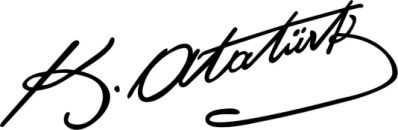 Üst Kurul BilgileriÜst Kurul BilgileriEkip BilgileriEkip BilgileriAdı SoyadıUnvanıAdı SoyadıUnvanıHanifi ERKILIÇMÜDÜREyüp KÜÇÜKMÜDÜR YRD.Ramazan TURAMÜDÜR YRD.Selahattin AKKURTÖĞRETMENGülseher TOPOĞLUÖĞRETMENTuba ÇİLİNGİRÖĞRETMENAhmet ÜLÜKOKUL AİLE BİR. BŞK.Aziz ÇETİNKAYAVELİAdem KÜNCÜBİR ÜYEMehmet Ali AKÇAÖĞRENCİİli: ŞANLIURFAİli: ŞANLIURFAİli: ŞANLIURFAİli: ŞANLIURFAİlçesi: VİRANŞEHİRİlçesi: VİRANŞEHİRİlçesi: VİRANŞEHİRİlçesi: VİRANŞEHİRAdres: Kışla Mah. 137.Sk.No:9Kışla Mah. 137.Sk.No:9Kışla Mah. 137.Sk.No:9Coğrafi Konum (link) Coğrafi Konum (link) http://viransehirmesem.meb.k12.tr/tema/iletisim.phphttp://viransehirmesem.meb.k12.tr/tema/iletisim.phpTelefon Numarası: 041451126800414511268004145112680Faks Numarası:Faks Numarası:0414511268004145112680e- Posta Adresi:763289@meb.k12.tr763289@meb.k12.tr763289@meb.k12.trWeb sayfası adresi:Web sayfası adresi:Viransehirmesem.meb.k12.trViransehirmesem.meb.k12.trKurum Kodu:763289763289763289Öğretim Şekli:Öğretim Şekli:…………………….. (Tam Gün/İkili Eğitim)…………………….. (Tam Gün/İkili Eğitim)Okulun Hizmete Giriş Tarihi : 02.03.2017Okulun Hizmete Giriş Tarihi : 02.03.2017Okulun Hizmete Giriş Tarihi : 02.03.2017Okulun Hizmete Giriş Tarihi : 02.03.2017Toplam Çalışan Sayısı Toplam Çalışan Sayısı 99Öğrenci Sayısı:Kız2828Öğretmen SayısıKadın22Öğrenci Sayısı:Erkek182182Öğretmen SayısıErkek22Öğrenci Sayısı:Toplam210210Öğretmen SayısıToplam44Derslik Başına Düşen Öğrenci SayısıDerslik Başına Düşen Öğrenci SayısıDerslik Başına Düşen Öğrenci Sayısı:25Şube Başına Düşen Öğrenci SayısıŞube Başına Düşen Öğrenci SayısıŞube Başına Düşen Öğrenci Sayısı:15Öğretmen Başına Düşen Öğrenci SayısıÖğretmen Başına Düşen Öğrenci SayısıÖğretmen Başına Düşen Öğrenci Sayısı:30Şube Başına 30’dan Fazla Öğrencisi Olan Şube SayısıŞube Başına 30’dan Fazla Öğrencisi Olan Şube SayısıŞube Başına 30’dan Fazla Öğrencisi Olan Şube Sayısı: 0Öğrenci Başına Düşen Toplam Gider MiktarıÖğrenci Başına Düşen Toplam Gider MiktarıÖğrenci Başına Düşen Toplam Gider Miktarı190 TLÖğretmenlerin Kurumdaki Ortalama Görev SüresiÖğretmenlerin Kurumdaki Ortalama Görev SüresiÖğretmenlerin Kurumdaki Ortalama Görev Süresi2UnvanErkekKadınToplamOkul Müdürü ve Müdür Yardımcısı404Sınıf Öğretmeni---Branş Öğretmeni224Rehber Öğretmen---İdari Personel---Yardımcı Personel-11Güvenlik Personeli---Toplam Çalışan Sayıları639Okul BölümleriOkul BölümleriÖzel AlanlarVarYokOkul Kat Sayısı2Çok Amaçlı Salon-XDerslik Sayısı4Çok Amaçlı Saha-XDerslik Alanları (m2)180Kütüphane-XKullanılan Derslik Sayısı4Fen Laboratuvarı-XŞube Sayısı35Bilgisayar Laboratuvarı-Xİdari Odaların Alanı (m2)60İş Atölyesi2-Öğretmenler Odası (m2)12Beceri Atölyesi-XOkul Oturum Alanı (m2)800Pansiyon-XOkul Bahçesi (Açık Alan)(m2)600Okul Kapalı Alan (m2)700Sanatsal, bilimsel ve sportif amaçlı toplam alan (m2)0Kantin (m2)0Tuvalet Sayısı2SINIFIKızErkekToplamSINIFIKızErkekToplam9.SINIF (Tüm Alanlar)2222410.SINIF (Tüm Alanlar)0131311.SINIF (Tüm Alanlar)0121212.SINIF(Tüm Alanlar)206080Karma (Kalfa)02525Karma  (Usta)65056TOPLAM28182210Akıllı Tahta Sayısı -Yazıcı Sayısı4Masaüstü Bilgisayar Sayısı4Fotokopi Makinası Sayısı1Taşınabilir Bilgisayar Sayısı1TV Sayısı-Projeksiyon Sayısı-İnternet Bağlantı Hızı16 mbpsYıllarGelir MiktarıGider Miktarı2017850,00 0,00201815907,0014522,76ÖğrencilerEkonomik destekMeslek edindirmeİstihdam imkanıYurt dışı projelere katılımDevamsızlık oranlarıÇalışanlarKurum kültürüEkip ruhuProje tabanlı etkinliklerYöneticilerin yeterlilik düzeyiYönetici-öğretmen-öğrenci ve veli iletişimiİş birlikçi faaliyetlerVelilerMeslek eğitime destekSosyo-ekonomik yönlerEtkinliklere katılım ve teşvikDonanımGüçlü internet ağıBütçeOkul aile birliğiYönetim SüreçleriEşitlikLiyakatAnlayışİletişim Süreçleriİletişim ağlarıBina ve YerleşkeDerslik başına düşen öğrenci sayısıÖğretmen başına düşen öğrenci sayısıKurum binasının konumuÖğrencilerTeknolojinin olumsuz etkileri Disiplin sorunlarıÇevre faktörleriMeslek bilincinin yetersizliğiOkulumuza kayıt yaptıran öğrencilerin akademik seviyelerinin düşük olmasıVelilerEğitim sürecine müdahaleVelilerin sosyo-ekonomik seviyesinin genelde düşük olmasıBina ve YerleşkeYeni bina ihtiyacıDonanımAtölyelerin yetersizliğiAkıllı tahtaların olmamasıBütçeBütçe dağılımıÇalışanlarDestek Personel sayısıYönetim SüreçleriÖdüllendirme sistemiİnsan kaynakları yönetim politikalarının yeterliliğiİzleme ve değerlendirme yeterliliğiİletişim SüreçleriPolitikMesleki eğitime verilen önemEğitim alanında bilinçli atılımlarİhtiyaçlara uygun projelerMesleki eğitimle ile ilgili yasal düzenlemelerEkonomikMesleki eğitime ayrılan kaynakHayırseverlerMezunlarSosyolojikMeslek Yüksek Okulunun varlığıÜretime uygun iş gücünün varlığıManevi ve kültürel zenginlikBazı mesleklerde çalışacak çırak öğrenci bulunamamasıİşletmelerle kurulan ilişkiler sayesinde öğrencilere iş imkanı sağlanmasıTeknolojikTeknolojinin eğitim üzerindeki etkisiMevzuat-YasalEğitimde fırsat eşitliğiEkolojikÇevre bilincindeki artışPolitikEğitim sisteminde sürekli yenilenen programlarDestek personel yetersizliğiMesleki eğitimle ilgili pozitif düzenlemelerin istikrar durumuYerel yönetimlerin eğitime politikalarıEkonomikTeknolojinin hızlı gelişmesiyle birlikte yeni üretilen cihaz ve makinelerin maliyetiSosyolojikOlumsuz çevre koşullarından kaynaklı rehberlik ihtiyacıBölgenin eğitime bakış açısının olumsuz etkileriKitle iletişim araçlarının olumsuz etkileriİlçenin düzenli olarak dışarıya göç vermesiKayıt dışı çalışmanın oluşturacağı sorunların dikkate alınmamasıTeknolojikTeknolojinin kişiler üzerindeki olumsuz etkileriMevzuat-YasalVelilerin eğitime yönelik duyarlılık düzeylerindeki farklılıklarMevzuat değişiklikleriEkolojikÇevre temalı düzenlemelerin yenilenememesi ve uygulamada yaşanan problemlerEğitime ErişimEğitimde KaliteKurumsal KapasiteMesleki eğitim kurumlarının oranıAkademik BaşarıKurumsal İletişimOkula Devam/ DevamsızlıkSosyal, Kültürel ve Fiziksel GelişimKurumsal YönetimOkula Uyum, OryantasyonSınıf TekrarıBina ve YerleşkeÖzel Eğitime İhtiyaç Duyan Bireylerİstihdam Edilebilirlik ve YönlendirmeDonanımYabancı ÖğrencilerÖğretim YöntemleriTemizlik, HijyenHayatboyu ÖğrenmeDers araç gereçleriİş Güvenliği, Okul Güvenliği 1.TEMA: EĞİTİM VE ÖĞRETİME ERİŞİM 1.TEMA: EĞİTİM VE ÖĞRETİME ERİŞİM1Kız çocukları başta olmak üzere özel politika gerektiren grupların eğitime erişimi2İşletme beceri eğitiminde devamsızlık3Özel eğitime ihtiyaç duyan bireylerin uygun eğitime erişimi4Mesleki eğitimin avantajları konusunda farkındalık2.TEMA: EĞİTİM VE ÖĞRETİMDE KALİTE2.TEMA: EĞİTİM VE ÖĞRETİMDE KALİTE1Sanatsal faaliyetler2Üstün yetenekli öğrencilere yönelik eğitim ve öğretim hizmetleri3Eğitsel, mesleki ve kişisel rehberlik hizmetleri4Okul sağlığı ve hijyen5Okuma kültürü6Okul güvenliği7Yabancı dil yeterliliği8İşletmelerde beceri eğitimi ve staj uygulamaları9Zararlı alışkanlıklar10 Projelere katılım3.TEMA: KURUMSAL KAPASİTE3.TEMA: KURUMSAL KAPASİTE1Çalışanların ödüllendirilmesi2Çalışanların motive edilmesi3İdareci ve öğretmenlerin mesleki yeterliliklerinin geliştirilmesi4Tam gün tam yıl eğitim5Projelerin sürdürülebilirliği6İstatistik ve bilgi temini7Okulun bütçeleme süreçlerindeki yetki ve sorumlulukları8Okul Aile Birliği9İç ve dış paydaşlarla sağlıklı iletişim10İş sağlığı ve güvenliğiNoPERFORMANSGÖSTERGESİMevcutHEDEFHEDEFHEDEFHEDEFHEDEFHEDEFNoPERFORMANSGÖSTERGESİ201820192020202120222023PG.1.1.aMesleki eğitime kayıt yapan çırak öğrenci sayısı354555758590PG.1.1.bUsta öğreticilik kurs sayısı6810111213PG.1.1.c.Okulumuza yeni başlayan öğrencilerden oryantasyon eğitimine katılanların oranı (%)354555758590PG.1.1.d.Bir eğitim ve öğretim döneminde 20 gün ve üzeri devamsızlık yapan öğrenci oranı (%)3020151075PG.1.1.e.Okulun özel eğitime ihtiyaç duyan bireylerin kullanımına uygunluk oranı (%)606570758090PG.1.1.f.Okulun özel eğitime ihtiyaç duyan bireylerin kullanımına uygunluğu (0-1)001111NoEylem İfadesiEylem SorumlusuEylem Tarihi1.1.1.Mesleki eğitim merkezimizin hedef grubunda yer alan öğrencilerin tespiti çalışması yapılacaktır.Okul Stratejik Plan EkibiEylül  20191.1.2Ustalık belgesi alanların usta öğreticilik kursuna başvurmaları sağlanacaktır.Okul Stratejik Plan EkibiAyda bir1.1.3Devamsızlık yapan öğrencilerin tespiti ve erken uyarı sistemi için çalışmalar yapılacaktır.İlgili Müdür YardımcısıAyda bir1.1.4Okulun	özel	eğitime	ihtiyaç	duyan bireylerin kullanımının kolaylaştırılması için rampa ve wc eksiklikleri tamamlanacaktır. İlgili Müdür YardımcısıMayıs 20191.1.5Özel eğitim öğrenci velilerine yönelik toplantılar gerçekleştirilecektir.Rehberlik Servisi2 ayda birNoPERFORMANSGÖSTERGESİMevcutHEDEFHEDEFHEDEFHEDEFHEDEFNoPERFORMANSGÖSTERGESİ201820192020202120222023PG.2.1.aSosyal ve kültürel faaliyetlere katılım oranı (%)305060708090PG.2.1.bMesleki eğitime yönelik gerçekleştirilen  seminer sayısı566778PG 2.1.cUlusal/uluslararası ve yerel projelere katılan öğrenci sayısı0020303030PG 2.1.dUlusal/uluslararası ve yerel projelere rehberlik yapan öğretmen sayısı00551010PG 2.1.eOkul bünyesinde yürütülen proje sayısı002233PG 2.1.eMesleki eğitime yönelik sektör ziyaretleri112233NoEylem İfadesiEylem SorumlusuEylem Tarihi2.1.1.Öğrencilere yönelik sosyal ve kültürel faaliyetler planlanacaktır.Tüm öğretmenlerEylül 20192.1.2Mesleki eğitim kapsamında sektör ziyaretleri yapılacaktır.Okul YönetimiNisan 20192.1.3Ulusal/uluslararası ve yerel projeler hakkında öğrenci ve öğretmenler bilgilendirilecek, proje hazırlamaları yönünde motive edilecektir.Okul Proje KoordinatörleriEylül 20192.1.4Öğretmenlerin mesleki gelişimlerine yönelik düzenlenen seminer/toplantı gibi faaliyetlere katılımları sağlanacaktır.Okul YönetimiEylül 2019NoPERFORMANSGÖSTERGESİMevcutHEDEFHEDEFHEDEFHEDEFHEDEFNoPERFORMANSGÖSTERGESİ201820192020202120222023PG.2.2.aMesleki rehberlik faaliyet sayısı123456PG.2.2.bÇıraklık eğitiminden memnuniyet oranı (%)%60%70%75%80%85%90PG.2.2.c.Tercih ettiği mesleki alanda memnun olan öğrenci oranı (%)%75%50%40%30%20%10NoEylem İfadesiEylem SorumlusuEylem Tarihi2.2.1.Öğrenciler bilgi ve yetenekleri doğrultusunda uygun mesleklere yönlendirilecektir.Rehberlik ServisiKoordinatör ÖğretmenEylül 20192.2.2Çıraklık eğitimi niteliğinin artırılabilmesi için zümre toplantıları gerçekleştirilecek,Müdür YardımcısıŞubat 20192.2.3Mesleki eğitiminde öğrencinin gelişimi için veli toplantıları yapılacaktır.Rehberlik ServisiKoordinatör ÖğretmenŞubat 20192.2.4Mesleki eğitimde öğrencinin gelişimi açısından  rehberlik çalışmaları gerçekleştirilecektir.Rehberlik ServisiKoordinatör ÖğretmenNisan 2019NoPERFORMANSGÖSTERGESİMevcutHEDEFHEDEFHEDEFHEDEFHEDEFNoPERFORMANSGÖSTERGESİ201820192020202120222023PG.3.1.aOkulun fiziki şartlarından memnuniyet oranı (%)%65%70%75%80%85%90PG.3.1.bYapılan tadilat sayısı123456PG.3.1.c.Kişisel Gelişim alanında verilen seminer sayısı012345PG.3.1.dOkul temizliğinden memnuniyet oranı (%)%60%65%75%80%85%90NoEylem İfadesiEylem SorumlusuEylem Tarihi1.1.1.Okul binasının ihtiyaç duyulan yerlerinde bakım onarım yapılmasıİlgili Müdür YardımcısıNisan 20191.1.2Okul bahçesinin kullanım oranının artırılmasıİlgili Müdür YardımcısıNisan 20191.1.3Temizlik konulu projeler yürütülecek, öğretmen ve öğrencilerin projede aktif yer almaları sağlanacaktır.İlgili Müdür YardımcısıEylül 20191.1.4Yardımcı personele yönelik görüşmeler gerçekleştirilecektir.İlgili Müdür YardımcısıMart 20191.1.5Okulumuzdaki tüm paydaşlarımıza yönelik olarak temizlik temalı bilgilendirme toplantısı yapılması sağlanacaktır. (Sağlık İl Müdürlüğü)İlgili Müdür YardımcısıEkim 20191.1.6RAM (Rehberlik Araştırma Merkezi) ile görüşülerek kişisel gelişim alanında toplantılar düzenlenecektir.İlgili Müdür YardımcısıEylül 20191.1.7Bölüm donatım malzemeleri sayısının ve kullanım oranının artırılmasıİlgili Müdür YardımcısıEkim 2019Kaynak Tablosu20192020202120222023ToplamKaynak Tablosu20192020202120222023ToplamGenel Bütçe    -    -    -    -   -     -Valilikler ve Belediyelerin Katkısı    -    -    -    -   -     -Diğer (Okul Aile Birlikleri)7.0009.00011.00013.00015.00055.000TOPLAM7.0009.00011.00013.00015.00055.000STRATEJİK AMAÇ/ HEDEFPlan DönemiPlan DönemiPlan DönemiPlan DönemiPlan DönemiSTRATEJİK AMAÇ/ HEDEF2019(TL)2020(TL)2021(TL)2022(TL)2023(TL)STRATEJİK AMAÇ 11.000 1.0001.0001.0001.000Hedef 1.11.0001.0001.0001.0001.000STRATEJİK AMAÇ 22.5002.5002.5002.5002.500Hedef 2.11.5001.5001.5001.5001.500Hedef 2.21.0001.0001.0001.0001.000STRATEJİK AMAÇ 32.5002.5002.5002.5002.500Hedef 3.12.5002.5002.5002.5002.500GENEL YÖNETİM GİDERLERİ1.0001.0001.0001.0001.000TOPLAM7.0009.00011.00013.00015.000